【参考答案】(1)该数据没有缺失值，离群点考虑为真实情况，不做异常值处理。（缺失值、异常值各2分，共4分）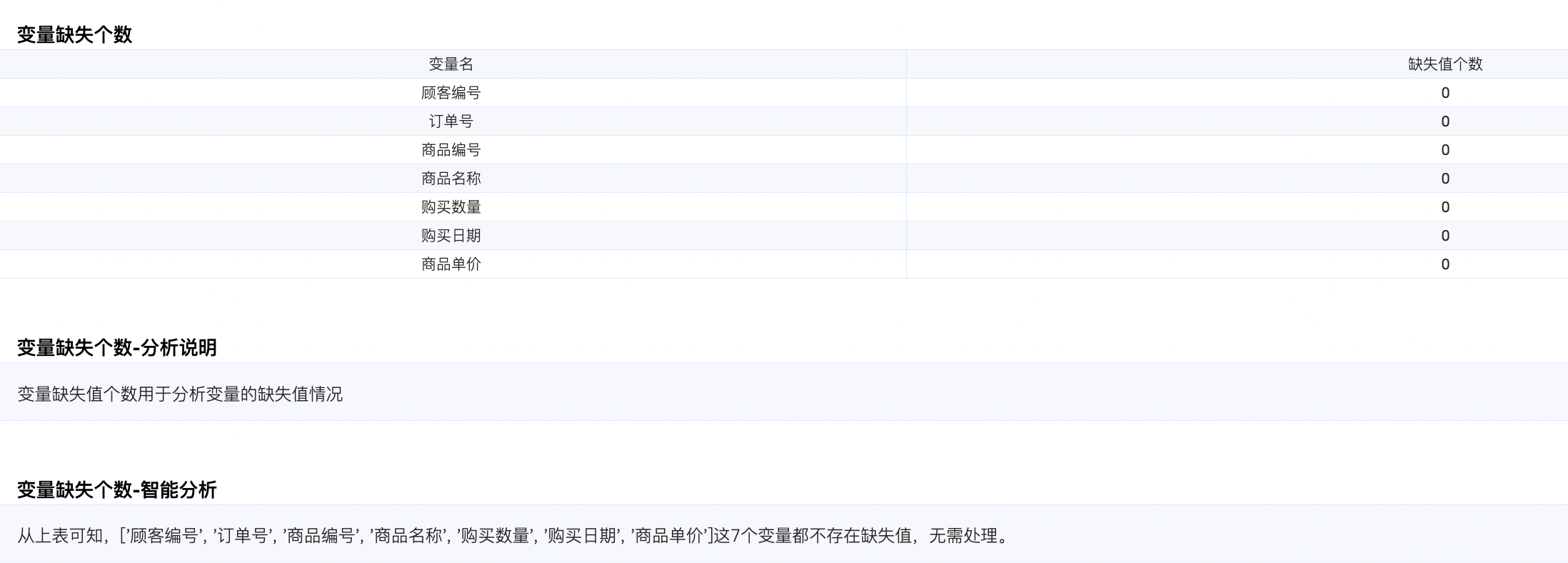 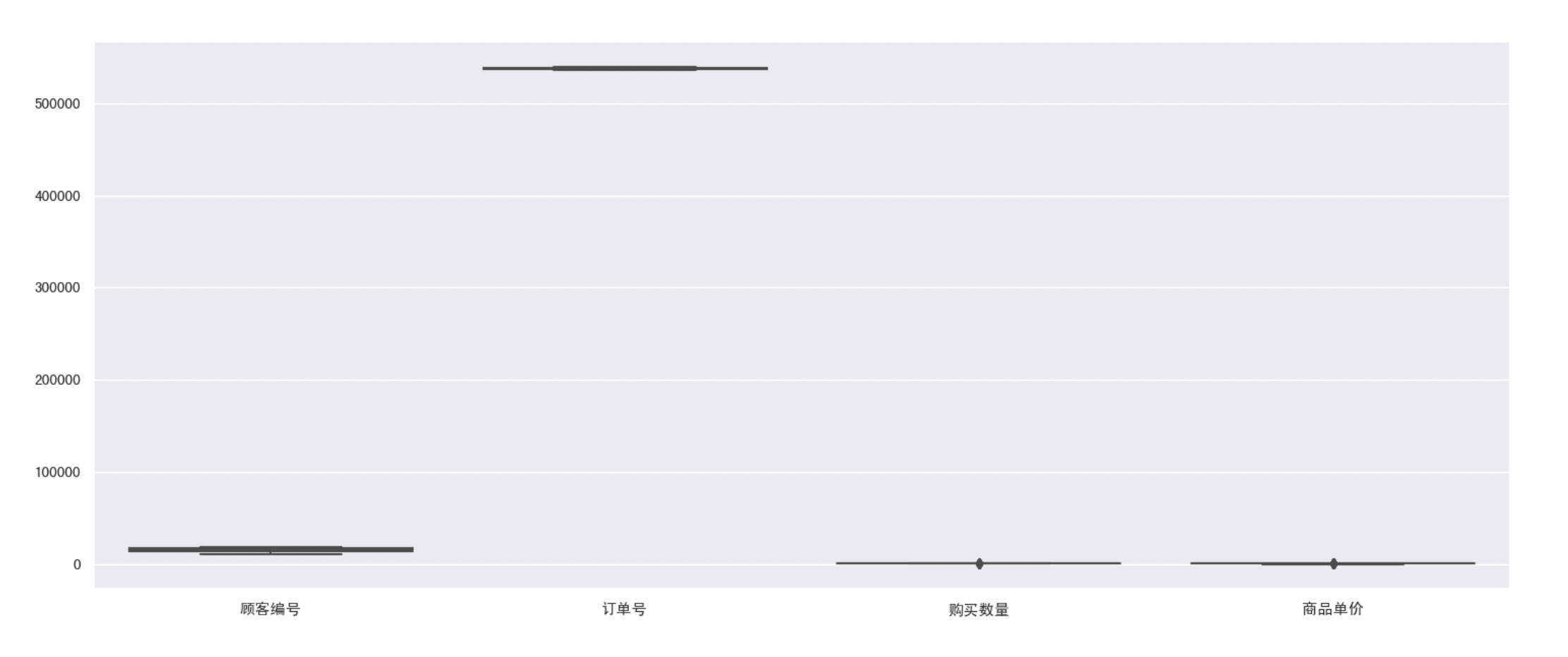 R含义：在2023年12月1日到2023年12月31日期间，顾客最近一次交易的时间间隔（3分）F含义：在2023年12月1日到2023年12月31日期间，顾客交易订单号的数量，即一段时间内的消费频次（3分）M含义：在2023年12月1日到2023年12月31日期间，顾客的总消费金额（或一段时间内的平均单次消费金额，平均需按照订单号计算）（3分，两种说法均可给分）（2）（每个顾客的R、F、M各2分，共18分）(3)（中位数每个1分，共3分）以R的中位数作区隔进行划分，高于中位数记作“1”，代表该用户的最近一次消费时间间隔较长，在R维度上价值较低；反之记为“2”，代表该用户的最近一次消费时间间隔较短，在R维度上价值较高。以F的中位数作区隔进行划分，高于中位数记作“2”，代表该用户的消费频次较高，在F维度上价值较高；反之记为“1”，代表该用户的消费频次较低，在F维度上价值较低。以M的中位数作区隔进行划分，高于中位数记作“2”，代表该用户的平均单次消费金额较高，在M维度上价值较高；反之记为“1”，代表该用户的平均单次消费金额较低，在M维度上价值较低。（RFM综合标签规则每个1分，共3分）确定RFM综合标签，划分客户类别，共8类。不同类别客户的数量统计表（根据上文等号不会和规则不同，合理即可5分）(4)222类客户为近期消费、消费频繁且额度高的重要价值用户，客户类型如下表所示（描述不同类别客户的特征，合理即可，4分）超市的重要保持和重要价值用户较少，建议组织相关促销活动，回访客户，提高用户忠诚度。（给出相应的营销建议，合理即可，4分）顾客编号时间间隔购买频次总消费金额平均消费金额1274826615.082.511621830115151785029226.713.35R中位数F中位数总消费金额中位数平均消费金额中位数22115.0815客户类别数量111501123312141221221150212522226客户类型RFM客户类型最近一次交易时间差一段时间内的消费频次一段时间内的消费金额重要价值用户122重要保持用户222重要发展用户112重要挽留用户212一般价值用户121一般发展用户111一般保持用户221一般挽留用户211